No tombstonesWells Family Plot West Half of Lot 27, Concession 4,   Marmora TownshipIsabel Wells, born May 1st, 1855 and died of TB in 1873Female twin (stillborn) - daughter of Samuel Nobes and Jenny Brig! Her twin sister survived and is now Mrs. Ha Phillips May 1925.Female (stillborn) - January 1945. The daughter of Steward Hardy Helen Wells.Male (stillborn) - 1923. The son of Lorne Nobes and Maureen Hamilton.Gertrude May Wells, born 12 March 1917 died 19 May 1924 of Pneumonia. The daughter of Charles Wells and Martha Gunter.John Wells born Nottingham, England 12 July 1827 died 30 July 1 son of George Wells. His Death Notice below."John Wells came to Canada with his half brother, Richard Briggs. An older half brother was already here.* His father (George Wells - b. abt 1800)** married a widow (Mary Johnson Briggs - b. 1794)** with two children, William and Richard. If you have a "Cook" book or access to one, you will see that one of the Cooks worked for Richard Briggs in a sawmill so the families knew each other early ... this is also born out by the fact that George Wells' sister, Mary Ann had married John Cook, Catherine Cook's brother."*Please note: unable to find a William Briggs in Ontario at that time. Richard Briggs married in 1838 and raised his family in Marmora.**Information researched by Sharon Wells   Provided by Bonnie Cole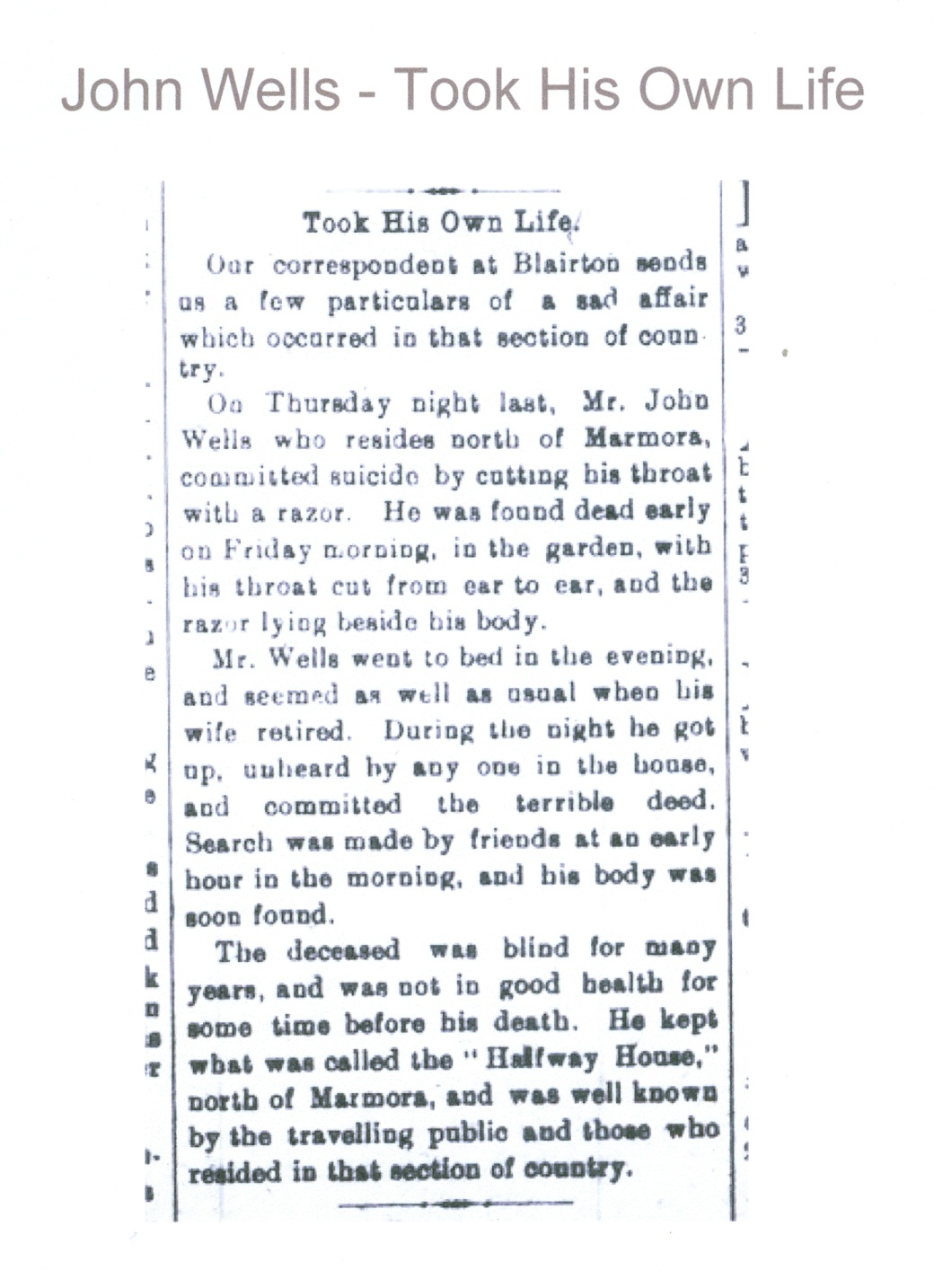 